Број: 05/2017-8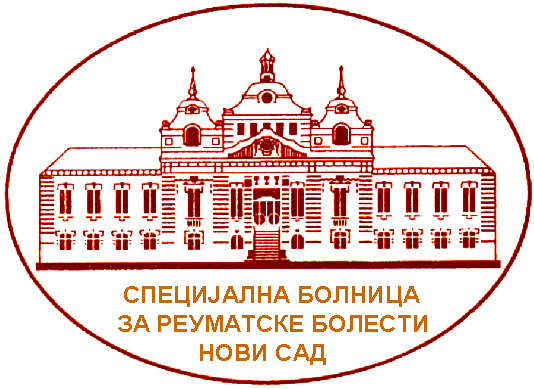 Дана: 11.07.2017.На основу члана 108. Закона о јавним набавкама („Сл.гласник РС бр. 124/2012, 14/2015 и  68/15) в.д. директор Специјалне болнице за реуматске болести Нови Сад  доноси:О Д Л У К У о додели уговора у поступку јавне набавке мале вредности 05/2017- Услуге одржавања софтвера (за кориснике услуга здравствене заштите и књиговодственог софтвера)Уговор за јавну набавку број ЈНМВ 05/2017 - услуге – Услуге одржавања софтвера (за кориснике услуга здравствене заштите и књиговодственог софтвера) додељује се  следећем понуђачу:   „COM DATA“ д.о.о. Kаћ, Светосавска 145, за јавну набавку услуга 05/2017 Услуге одржавања софтвера (за кориснике услуга здравствене заштите и књиговодственог софтвера), чија је понуда бр. 2806-2017/1 од 28.06.2017. године, оцењена као исправна, прихватљива и наjповољнија у поступку јавне набавке мале вредности.О Б Р А З Л О Ж Е Њ Е Наручилац  је дана 27.06.2017. године донео Одлуку број ЈНМВ 05/2017-1 о покретању  поступка јавне набавке мале вредности број: ЈНМВ 05/2017 за јавну набавку услуга – Услуге одржавања софтвера (за кориснике услуга здравствене заштите и књиговодственог софтвера).За наведену  јавну набавку Наручилац Специјална болница за реуматске болести је објавио позив за подношење понуда на Порталу јавних набавки и својој интернет страници дана 27.06.2017. године и упутио позив за подношење понуда потенцијалним понуђачима.До истека рока за подношење понуда на адресу наручиоца – Специјалне болнице за реуматске болести Нови Сад, приспела је једна понуда од стране једног понуђача. Након споведеног отварања понуда Комисија за јавну набавку ЈНМВ 05/2017 је приступила стручној оцени понуда и сачинила извештај о истој.У Извештају о стручној оцени понуда број ЈНМВ 05/2017-7 од 07.07.2017. године, Комисија за јавну набавку је констатовала следеће:Врста предмета јавне набавке: УслугеПодаци о јавној набавци:Редни број јавне набавке:  ЈНМВ 05/2017Предмет јавне набавке: Услуге– Услуге одржавања софтвера (за кориснике услуга здравствене заштите и књиговодственог софтвера).Износ планираних средстава у финансијском плану: 600.000,00 динара;Апропријација у Финансијском плану  број и ознака: 423210Врста поступка јавне набавке из Плана набавки: 1.2.3: Јавна набавка мале вредности Оквирни датум покретања поступка: јун 2017. Оквирни датум закључења уговора: јул 2017. Оквирни датум извршења уговора: јул 2018. године;Процењена вредност јавне набавке без ПДВ: 600.000,00 динараВредност уговора о јавној набавци без ПДВ: 498.000,00 динараВредност Уговора о јавној набавци са ПДВ: 597.600,00 динараРазлози и оправданост јавне набавке и начин утврђивања процењене вредности: Набавка је нужна у оквиру обављања редовне делатности  Установе будући да редован рад захтева и редовно ажурирање, праћење и контролу софтвера за кориснике услуга здравствене заштите и књиговодственог софтвера.Процењена вредност је утврђена на бази досадашњих искустава у овој врсти набавки, ценовника за правна лица, објкективне цене ресурса за обављање услуге и искустава других првенствено  здравствених установа у овој врсти набавки. Поступак се водио у складу са новоусвојеним Планом набавки базираном на Финансијском плану и обезбеђењу средстава за пословање односно пружање здравствене заштите у 2017. години.Поступак јавне набавке мале вредности спроводи се у складу са чланом 39. Став 1. Закона о јавним набавкама. Поступак изискује најмање трошкова а према искуству обезбеђује и адекватну конкуренцију понуђача који могу удовољити извршењу набавке ових врста добара. За обезбеђење конкуренције поред писмених позива и портала консултовани су и други понуђачи.Укупно је поднета  1(једна) понуда.Благовремено су понуде поднели следећи понуђачи:Одбијене су понуде следећих понуђача из разлога:Није било одбијених понуда.Критеријум за оцењивање понуде је: најнижа понуђена цена.На основу наведеног критеријума сачињена је ранг листа свих понуђача чије су понуде благовремене, одговарајуће и прихватљиве:Комисија  за јавну набавку, после стручне оцене понуда, предложила је да се Уговор о јавној набавци додели понуђачу:„COM DATA“ д.о.о. Kаћ, Светосавска 145, за јавну набавку услуга 05/2017 Услуге одржавања софтвера (за кориснике услуга здравствене заштите и књиговодственог софтвера), чија је понуда бр. 2806-2017/1 од 28.06.2017. године, оцењена као исправна, прихватљива и наjповољнија у поступку јавне набавке мале вредности.В.д директора наручиоца Специјалне болнице за реуматске болести Нови Сад прихватио је предлог Комисије за јавну набавку, те је на основу законског овлашћења донео одлуку о додели уговора којом се Уговор о јавној набавци додељује понуђачу:             „COM DATA“ д.о.о. Kаћ, Светосавска 145, за јавну набавку услуга 05/2017 Услуге одржавања софтвера (за кориснике услуга здравствене заштите и књиговодственог софтвера), чија је понуда бр. 2806-2017/1 од 28.06.2017. године, оцењена као исправна, прихватљива и наjповољнија у поступку јавне набавке мале вредности.Саставио:
Бојан Братић, дипл. мастер есс/службеник за јавне набавке________________________                                                                                                                                                    В.Д. ДИРЕКТОР__________________________                                                                                                                                      др Негован СтојшићПОУКА О ПРАВНОМ ЛЕКУ: Против ове одлуке, захтев за заштиту права може да се поднесе у року 5 (пет) дана од дане пријема исте. Захтев се подноси Републичкој комисији за заштиту права у поступцима јавних набавки, а предаје наручиоцу Специјалној болници за реуматске болести Нови Сад. Истовремено један примерак захтева за заштиту права подносилац доставља Републичкој комисији.Ред.Бр.Број под којим је понуда заведенаНазив или шифра понуђачаДатум пријемаЧас 1ЈНМВ 05/2017-5„COM DATA“ д.о.о. Kаћ04.07.2017.12:20 чРед.Бр.Број под којим је заведенаНазив понуђачаПонуђена ценаПонуђена ценаПонуђена ценаРед.Бр.Број под којим је заведенаНазив понуђачабез ПДВ-аса ПДВ-ом1ЈНМВ 05/2017-5„COM DATA“ д.о.о. Kаћ498.000,00597.600,00